Prehistoric PeopleLike people today, prehistoric people lived in social groups. They lived in a network of relationships with other human beings, including family members, neighbours or nearby groups. Such a network of people who interact with one another is called a _____________. People who live and work together share many habits, ideas, skills, traditions and values. All of these habitual ways of thinking and acting make up a societies ____________. Culture is a way of life that a group of people develops and passes on to its children.________________ are scientists who discover and study the remains of ancient societies. ___________________ are scientists who study the ways societies and cultures are organized.From the ______________ and _____________ left behind by prehistoric peoples, anthropologists know a great deal about how they got their food and made their tools. However, anthropologists know very little about prehistoric people`s thoughts and feelings, religious beliefs or their ideas of right and wrong.Old Stone Age (2 000 000 years ago) Also called the ________________ Age or Ice AgeEarly humans used ______________ for their tools and weapons. These greatly improved over a long period of time and were eventually also made of ________________, ________________ and ________________.People lived by __________________ animals and __________________wild foods, such as nuts and berries.They moved often in search of food which made them __________________.The invention of ________________ helped in the cold climates, provided light, and protection from dangerous animals.Some form of _________________ development took place.Lived in groups of 25 – 40 individuals.  Were a society of ____________________, there were no kings or chiefs.The beliefs of these people remains a mystery, although there are clues that they buried their dead which means they may have believed in an afterlife.Scientists believe that human life began in the Rift Valley in eastern ___________________.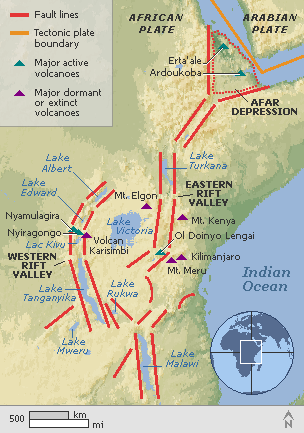 New Stoneage (10 000 years ago)Also called the ___________________ AgePeople learned to _______________, herd, and began to live in ___________________ settlements_________________ may have been the first farmers, since they were the ones who gathered the plants and sowed the seedsSome animals were _______________________ or tamed for human useEx.  Northern Europe – dogs       South West Asia – sheeps, goats, pigs and cattleMany hunters roamed the Sahara Desert for elephants, giraffes and gazellesBy 3000 BC, climate changes were turning the Sahara into a vast desert, so the people moved to other regionsEarly permanent settlements grew up by ________________, ________________ or _______________________________________ was developed from clay to prevent crops that were harvested from dampness and insectsTool makers begin to _____________ and _________________ stone instead of chipping itSettlements allowed for ___________________ increase of the worlds` populationsPaleolithicNeolithicHousingMeans of LivingTechnologySocial Organization